VOCABULARYOpposite – Adjacent – HypotenuseUse one of the following words to label each side of the two triangles: opposite, adjacent, or hypotenuse.Triangle 1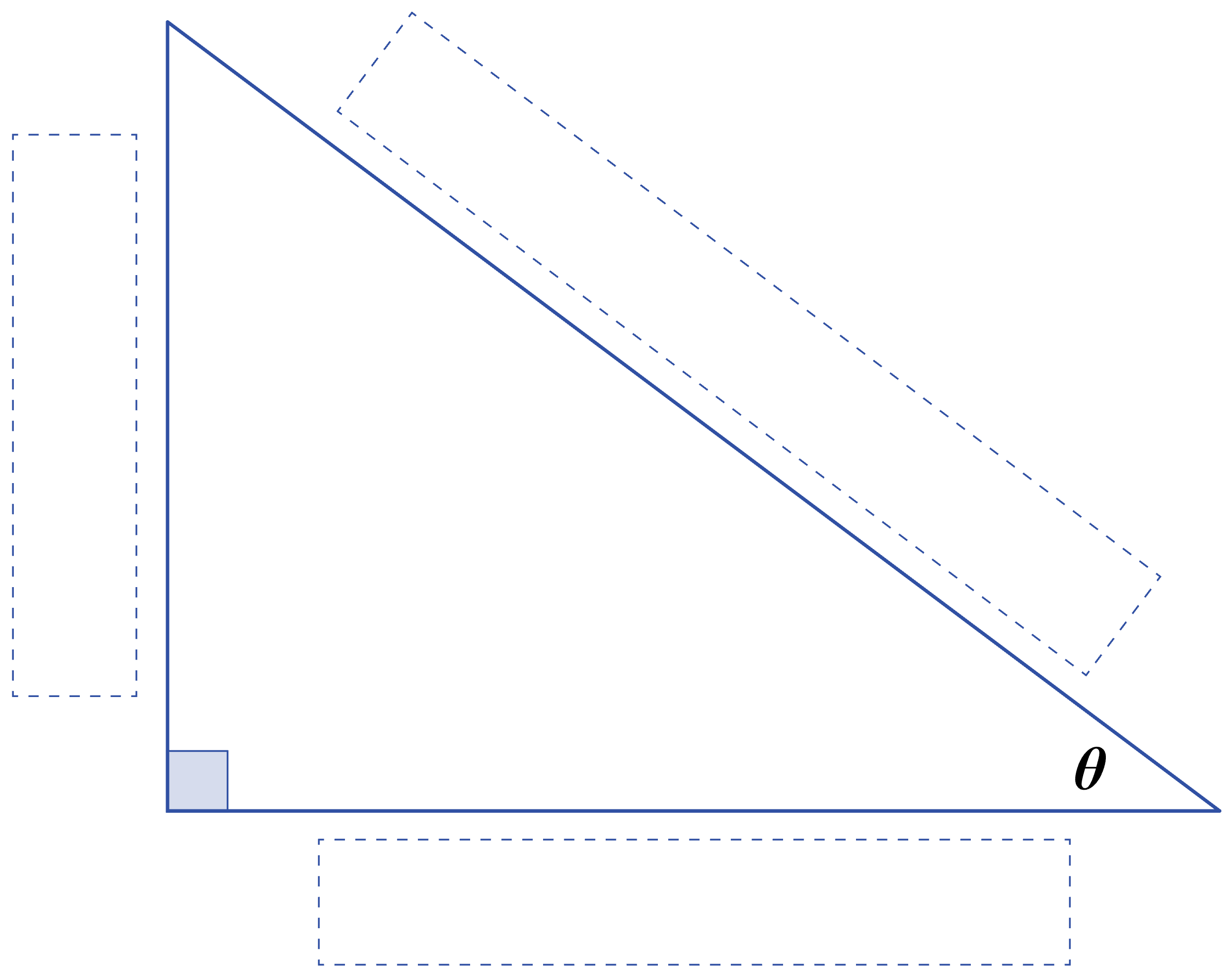 Triangle 2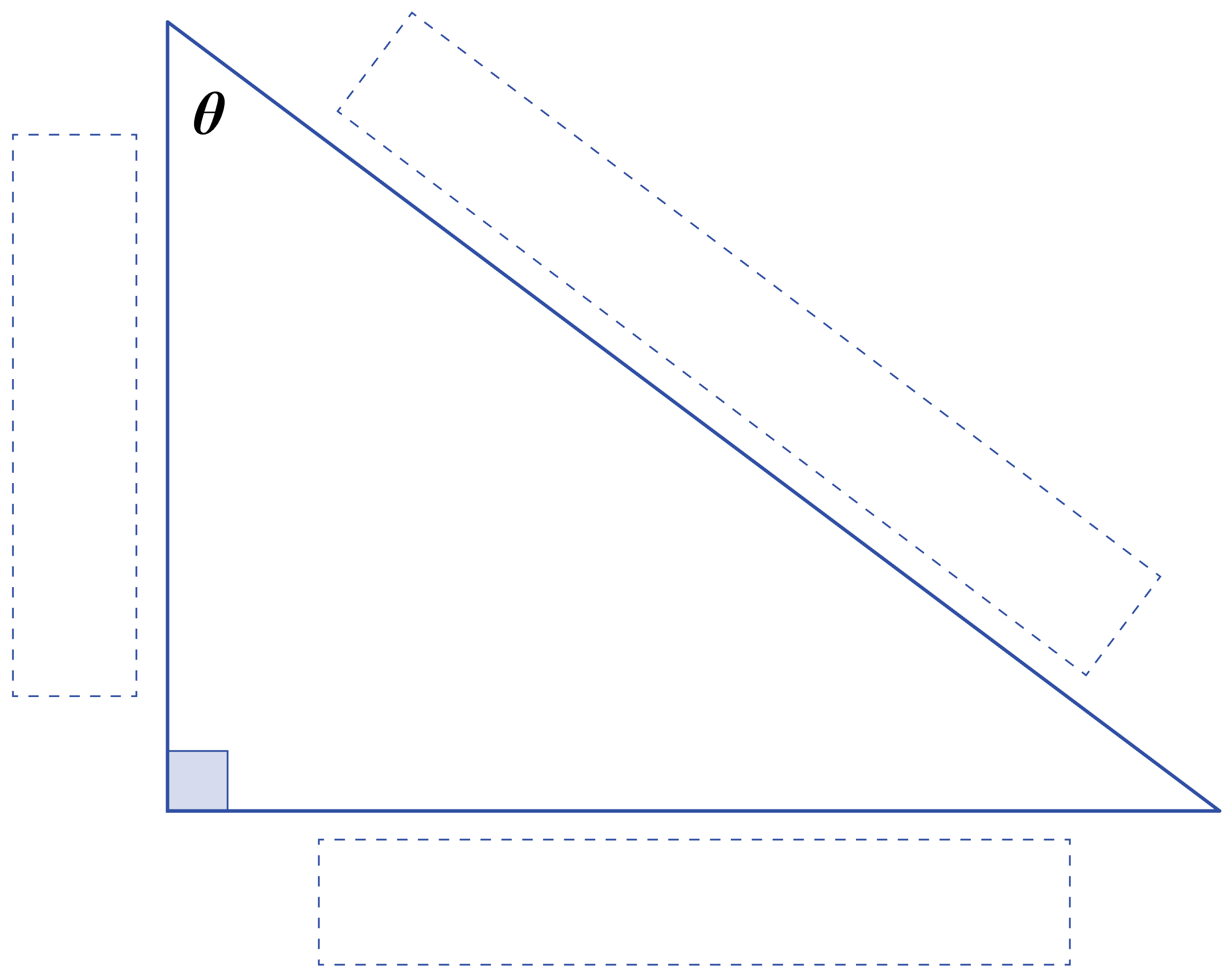 